Schule Hemmiken
Buusnerstrasse 3			
4465 Hemmiken
schule@hemmiken.ch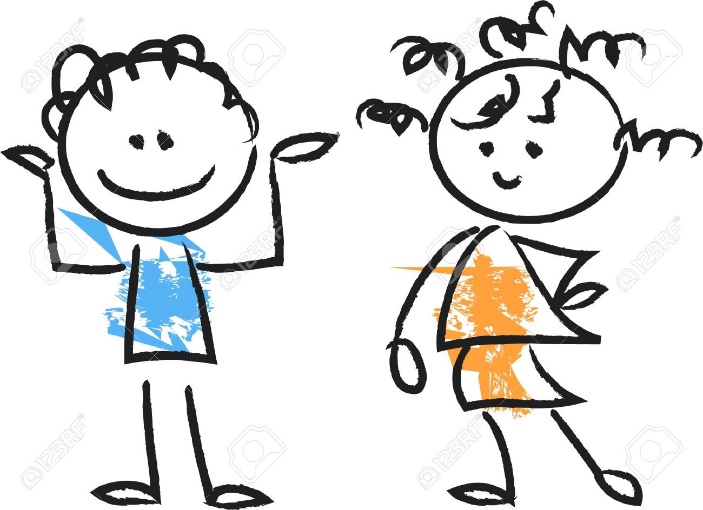 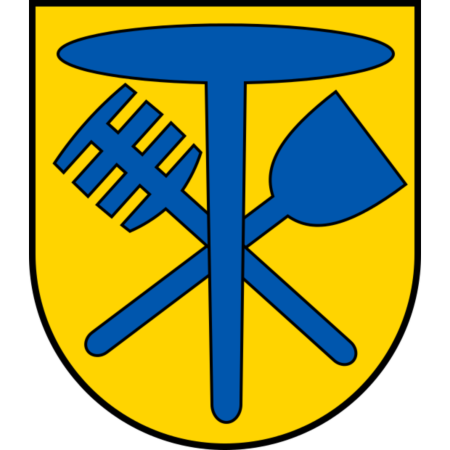 Schulleitung Hemmiken, Tel. +41 79 757 02 89Liebe Eltern										19.02.2024Wir hatten ein tolles Winterquartal mit vielen Highlights – Schwimmen, Suppentag, Kunsteisbahnbesuch, Fasnachtswoche! Am Schluss dieses Briefes und auf unserer Homepage finden Sie einige Fotos davon!Ich möchte mich auf diesem Weg nochmals herzlich bei Ihnen bedanken. Ich schätze es sehr, dass Sie unsere Schule in jeglicher Form (z.B. Mithilfe am Suppentag, Begleiten Kunsteisbahn, etc.) unterstützen. HERZLICHEN DANK! Ich hoffe, Sie und Ihr/e Kind/er hatten schöne Ferien im Schnee oder an der Fasnacht. Gerne informiere ich Sie mit diesem Quartalsbrief über wichtige Anlässe aus der Schule. Anbei finden Sie das Quartalsprogramm mit allen Terminen. Falls Sie Anliegen oder Fragen haben, melden Sie sich bei mir.Evakuationsübung FeuerwehrAm Freitag, 08.03.2024 wird eine Evakuationsübung durch Nico Spinnler (Feuerwehr Farnsburg) durchgeführt. Im letzten Herbst haben die Kinder einen Brandschutztag gemeinsam mit der Schule Rothenfluh erlebt. Nun geht es darum, dies hier vor Ort an der Schule Hemmiken zu üben. Die Kinder und Lehrpersonen werden an diesem Morgen nochmals genau durch die Feuerwehr instruiert. Anschliessend wird eine Evakuationsübung durchgeführt. Der Stundenplan findet für alle Kinder nach Stundenplan statt.Holservice Papier sammelnWie schon vorinformiert, findet am Donnerstag, 21.03.2024 am Morgen der Holservice «Papier sammeln» durch die Mittelstufenkinder statt.Bewegungslandschaft PTZ BasellandDie Grundstufenkinder kommen dieses Jahr in den Genuss des Angebots einer Bewegungslandschaft durch das Pädagogisch-Therapeutischen Zentrum Baselland. Schulen im Kanton Baselland konnten sich dafür bewerben und wir wurden u.a. ausgesucht und freuen uns sehr darauf.An zwei Terminen (Dienstag, 19.03.2024 & Dienstag, 09.04.2024) kommen Frau Fabienne Renaud und Frau Tanja Lüthi an unsere Schule und bauen zwei Bewegungslandschaften auf. Ziel dieses Angebotes ist, vielfältige Bewegungsmöglichkeiten für die Kinder zu schaffen und sie individuell zu unterstützen. Die Grundstufenkinder brauchen an diesem Morgen wie immer ihr Turnzeug & ein Znüni. Der Unterricht findet nach Stundenplan statt.Ich wünsche Ihnen ein gutes Frühlingsquartal!Es grüsst Sie herzlichMonika Spitteler, Schulleitung Hemmiken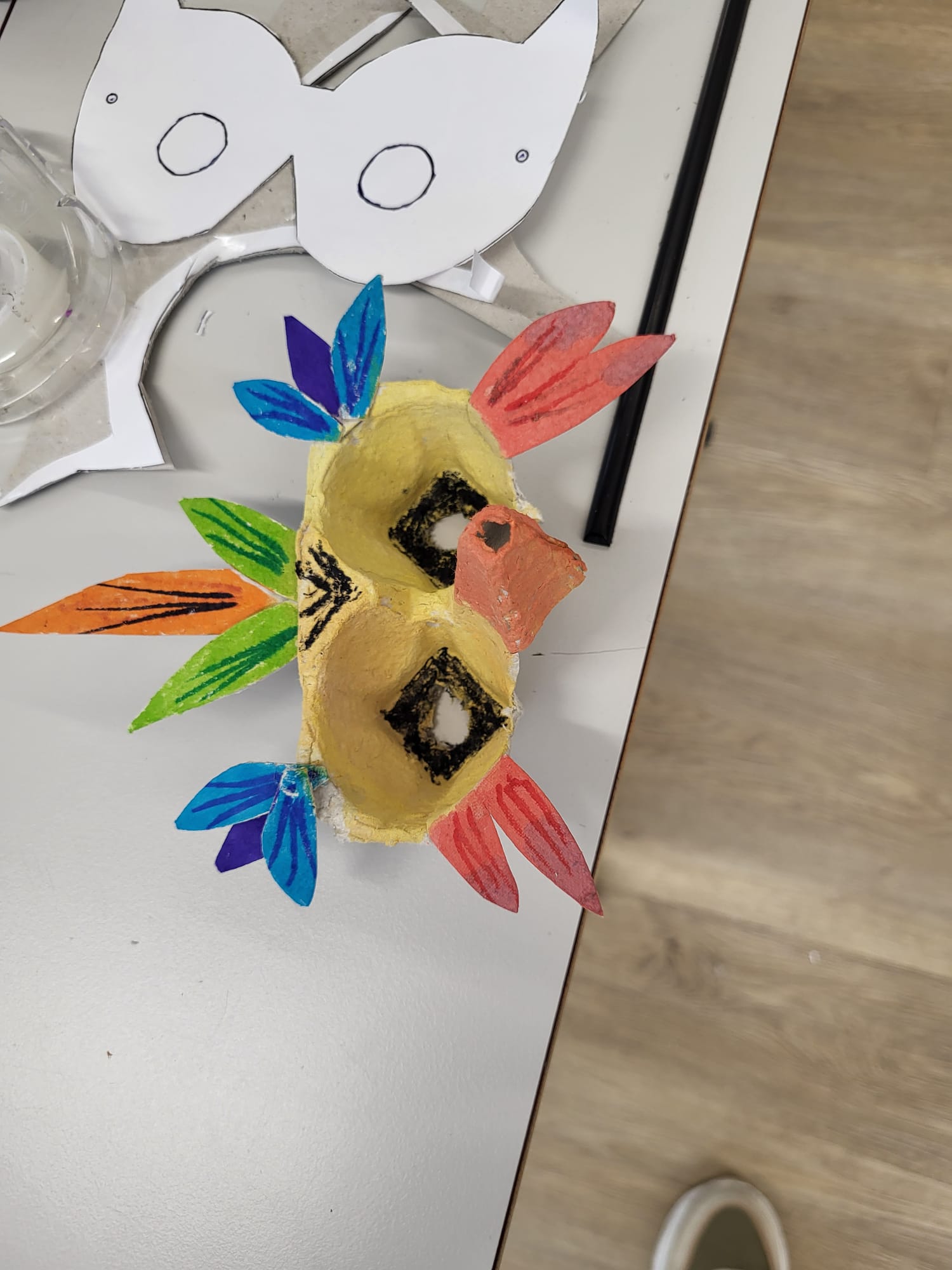 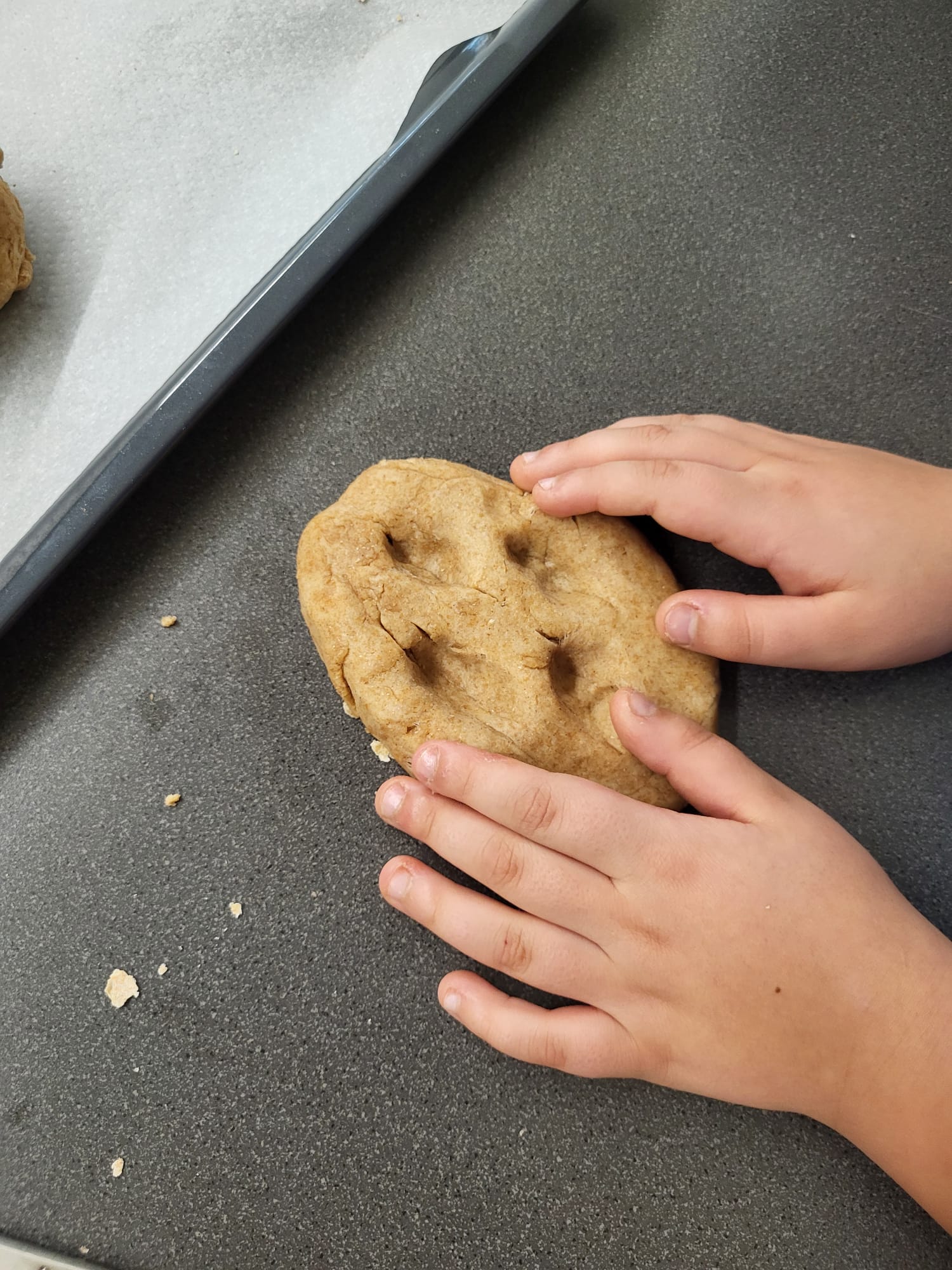 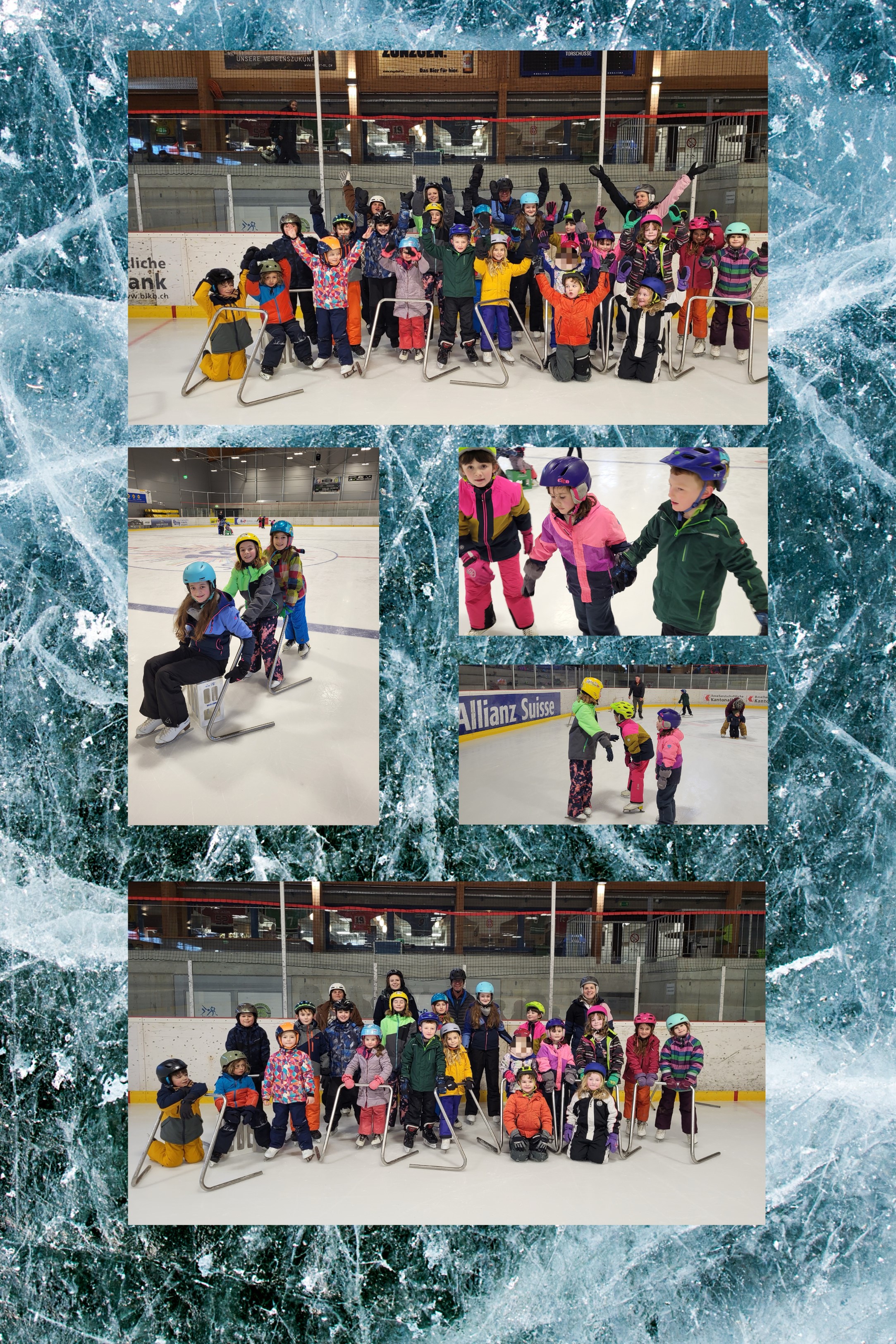 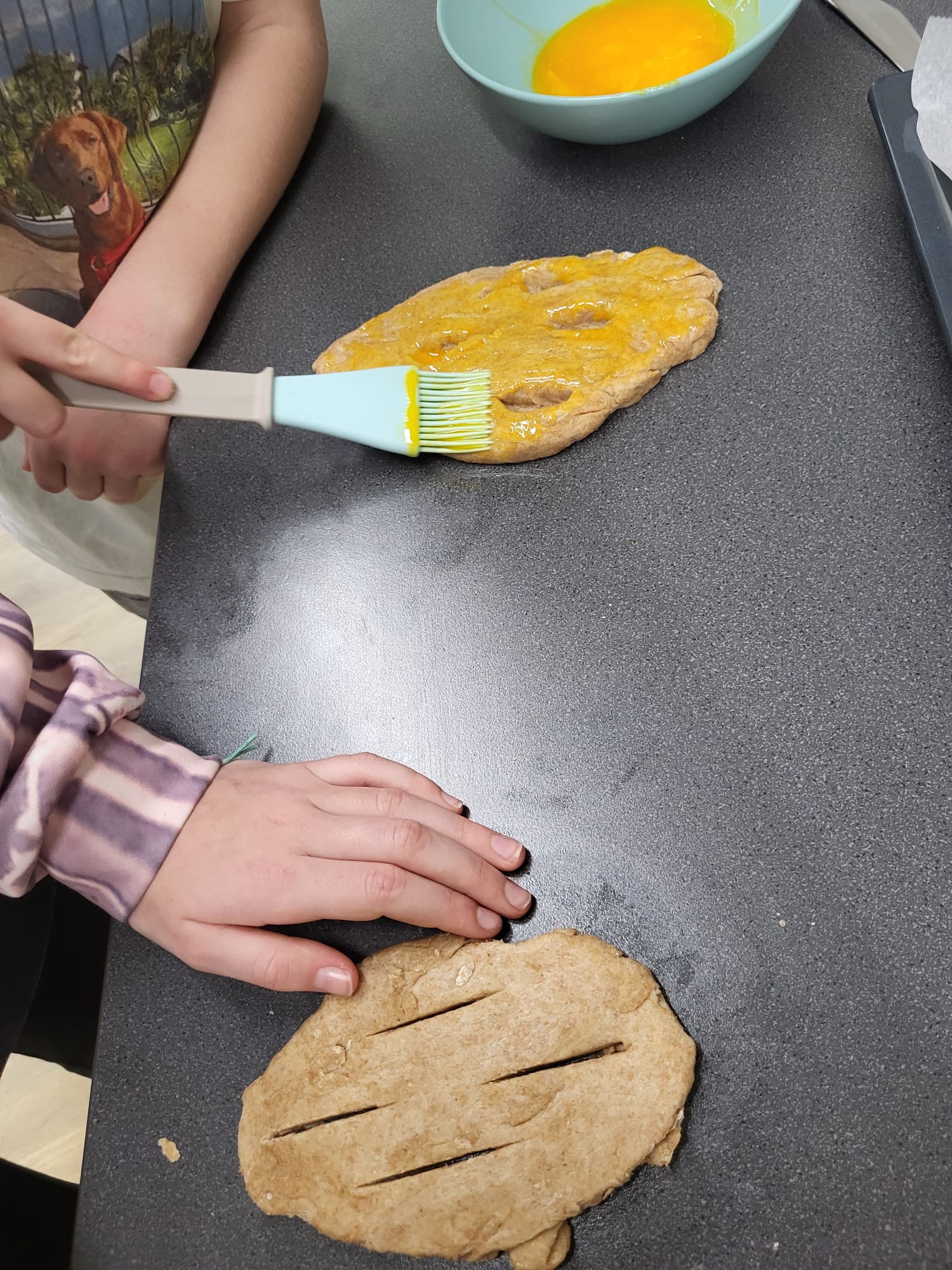 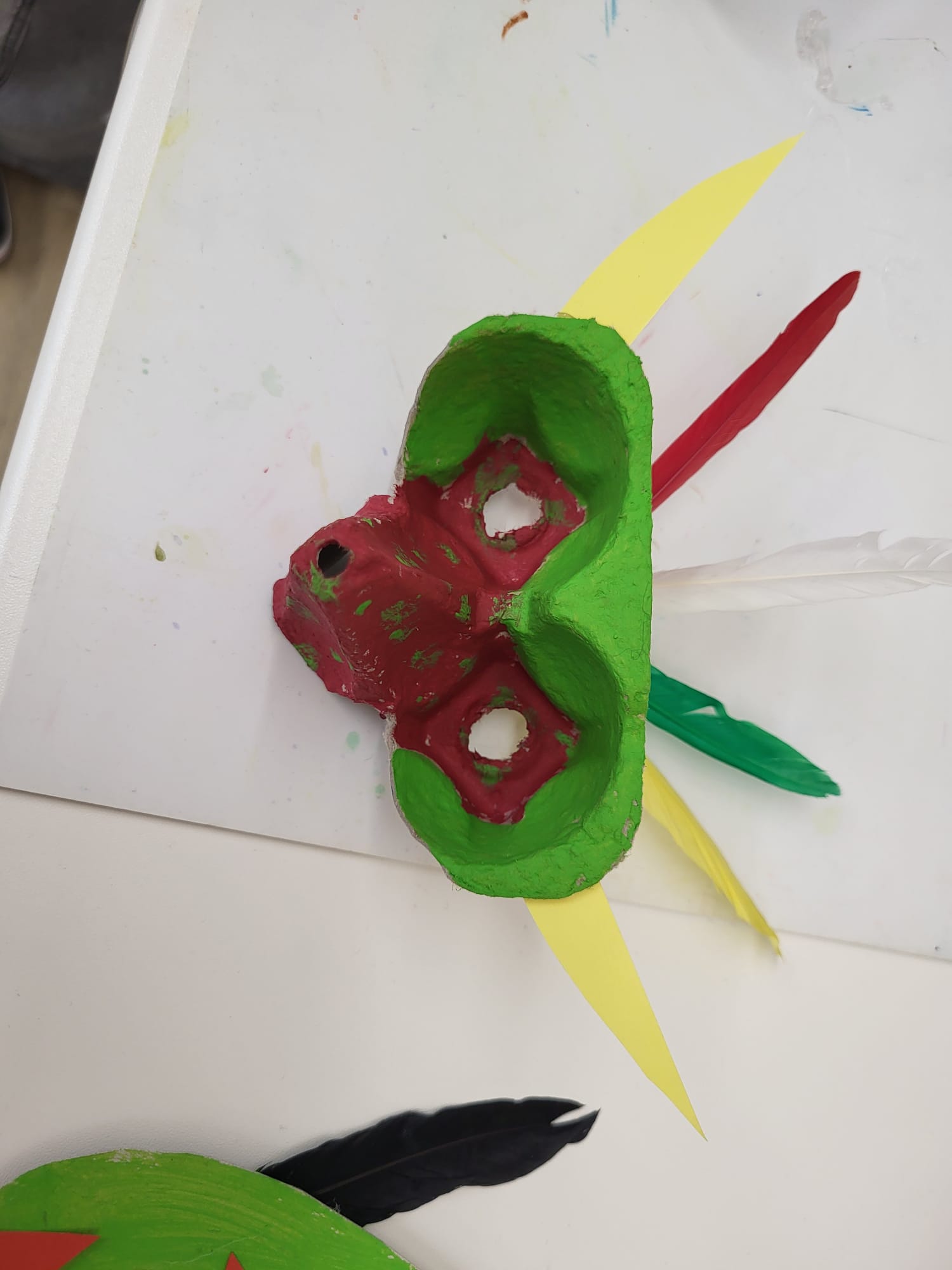 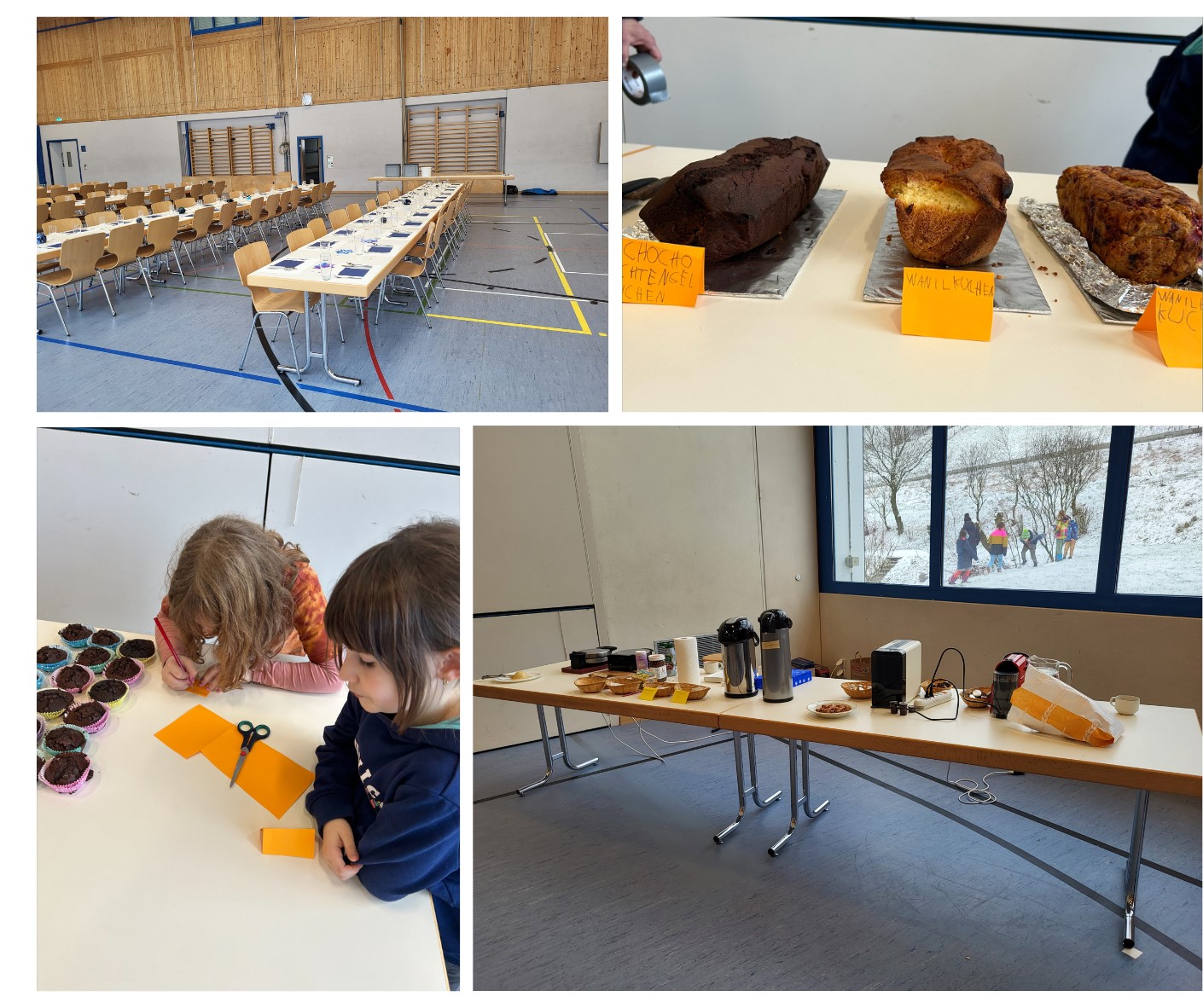 QUARTALSBRIEF MÄRZ – APRIL 2024FOTOS WINTERQUARTAL 2024